EAST TEXAS BAPTIST UNIVERSITY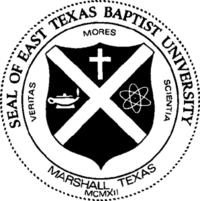 Honors Project Signature Page<Insert Student Name><Insert Project Title in Italics>The following signatures indicate that each has approved this project for submission to the Honors Committee in consideration of the candidate for Graduation with Distinction.________________________________________<Insert name of Project Supervisor, including title (e.g. Dr.) and position (e.g. Assistant Professor of Chemistry) here>Project Supervisor________________________________________<Insert name of Second Reader, including title (e.g. Dr.) and position (e.g. Assistant Professor of Chemistry) here>Second Reader________________________________________<Insert name of Outside Reader, including title (e.g. Dr.) and position (e.g. Assistant Professor of Chemistry) here>Outside Reader________________________________________<Insert name of Department Chair, including title (e.g. Dr.) here>Department Chair of <Insert Name of Department here>________________________________________<Insert name of Academic Dean, including title (e.g. Dr.) here>Dean of <Insert Academic School here>________________________________________<Insert name of University Reviewer, including title (e.g. Dr.) >University ReviewerThis form is to be submitted as part of the Honors Project Portfolio (see Honors Website) to the Chair of the Honors Committee within one week of receiving approval from the University Reviewer.